О подготовке проекта внесения изменений в Правила землепользования и застройки территории дач Ленского района Республики Саха (Якутия)В целях приведения в соответствие Правила землепользования и застройки территории дач Ленского района Республики Саха (Якутия) с изменениями в действующее законодательство, Федеральным законом от 6 октября 2003 г. № 131-ФЗ “Об общих принципах местного самоуправления в Российской Федерации” постановляю:Разрешить подготовку проекта по внесению изменений и актуализации в соответствии с действующим законодательством Российской Федерации в Правила землепользования и застройки территории дач Ленского района Республики Саха (Якутия). Главному специалисту управления делами (Иванская Е.С.) опубликовать настоящее постановление в районной газете «Ленский вестник», разместить на официальном сайте муниципального образования «Ленский район».Контроль исполнения настоящего распоряжения оставляю за собой.Муниципальное образование«ЛЕНСКИЙ РАЙОН»Республики Саха (Якутия)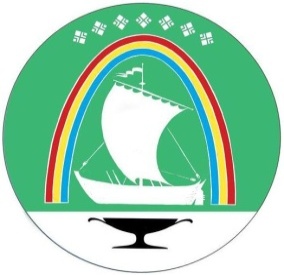 Саха Өрөспүүбүлүкэтин «ЛЕНСКЭЙ ОРОЙУОН» муниципальнайтэриллиитэПОСТАНОВЛЕНИЕ                  УУРААХг. Ленск                      Ленскэй кот «04» __марта___2024 года                       № ___01-03-127/4__от «04» __марта___2024 года                       № ___01-03-127/4__Глава                                          А.В. Черепанов